FORMULÁR NA ODSTÚPENIE OD ZMLUVY 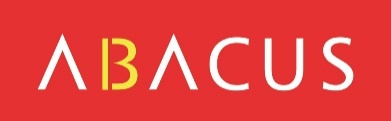 do 14 dní od prijatiaV súlade s § 1829 zákona č. 89/2012 Občianskeho zákonníka týmto odstupujem od zmluvy (s nižšie uvedeným dátumom a číslom zmluvy) a požadujem vrátenie sumy zaplatenej za tovar a náklady na doručenie z internetového obchodu na vyššie uvedený účet.Tým, že nám uvediete dôvod vrátenia tovaru, nám pomôžete zlepšiť naše služby:  Tovar je rozbitý  Tovar mi nevyhovuje  Tovar nie je v súlade s opisom (uveďte parameter) .........................................................................  Ďalší dôvod ..................................................................................................................................Tovar posielam v nepoškodenom obale a vrátane všetkého príslušenstva na túto adresu:Abacus Electric, s.r.o.Oddelenie sťažností370 01 Planá 2Česká republikaDátum a podpis kupujúceho:  .........................   Dátum a podpis predávajúceho:  .................................Meno a priezvisko:Adresa:E-mailová adresa:Telefón:Číslo bankového účtu:Typ a značka výrobku (napr. EVOLVEO EasyPhone EB)Sériové číslo tovaru:Číslo objednávky alebo faktúry:Dátum nákupu: